  KISII COUNTY GOVERNMENT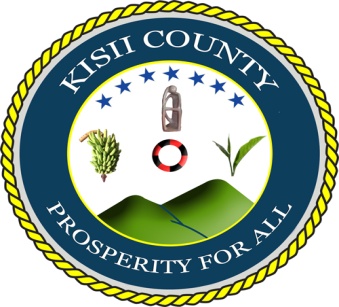                                                           COUNTY ASSEMBLY									10 October 2017To: the Director Human ResourcesFrom: Head of ICT SectionRE: UPDATED LIST OF DEPENDENTS FOR STAFFReference to your memo on the above subject, please find duly filed form for dependants of the following officers in the ICT section.Jonathan Ongeri MiyogoJasper Mokaya NyagakaXavier Okemwa OmariMogire VincentRegards.Jonathan OngeriHead of ICTFor:Director information research, Hansard, communication and ICT